                                         CURRICULAM  VITAE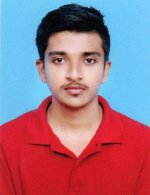 AFSAR EMAIL: afsar.392329@2freemail.com  JOB OBJECTIVES: Looking forward for an organization that offers a challenging, stimulating, learning environment to work in and provide scope for individual and organizations development, which offers attractive prospects for the long terms development and career growth.STRENTH:Capable to handle reacted work independently.Capable to take risk facts.Hard work, sincere and honest.EDUCATIONAL QUALIFICATIONEXPERIENCE :One Year Experience at Sales Showroom.  SKILLS:self confidencecomputer and internetspeak and write in fluent EnglishcommunicationdrivingPERSONAL DETAILS:Declaration I hereby certify that the above statement are true and correct to best of my knowledge and belief.                                                                                  AFSAR      Course  Board/University        Subject         YearSSLCCentral board of  Secondary education2015Plus TwoBoard of educationCommerce2017CCTV + NetworkSree sankaracharya2018SexMaleNationalityIndianDate of Birth27\06\1998Religion MuslimMarital status Single Language KnownMalayalam, English, Hindi